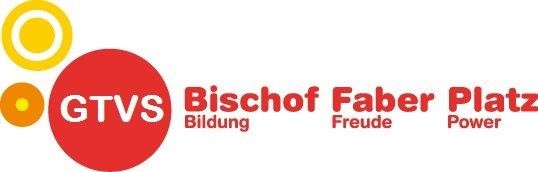 ACHTUNG!!   ÄNDERUNG DER EINSCHREIBUNGAufgrund der aktuellen Situation ändert sich der Ablauf der Einschreibung für die nächstjährigen ersten Klassen wie folgt:Es erfolgt KEINE Schulreifefeststellung, Kind daher nicht mitbringen! Derzeit findet nur die formale Aufnahme des Kindes statt. Voraussichtliche Termine im Februar!!!! für die nachzuholende Schulreifefeststellung sind telefonisch zu vereinbaren, wenn dies nicht schon von unserer Seite mit Ihnen bereits abgesprochen wurde.Schulärztliche Untersuchungen entfallen- werden voraussichtlich im September nachgeholt.So erhalten Sie die Formulare für die Aufnahme Ihres Kindes:Im Eingangsbereich der Schule liegen ab Montag 17.1.2022 von 8- 15:30 Uhr Kuverts auf, in denen sich alle erforderlichen Unterlagen/ Formulare befinden, inklusive einer kurzen Beschreibung.Sie nehmen pro Kind 1 Kuvert, füllen daheim oder gleich im Park vor der Schule alle Unterlagen vollständig und gut leserlich aus und werfen das verschlossene Kuvert mit den Unterlagen so bald wie möglich aber spätestens bis 26.1.2022 in eine bereitgestellte Box im Eingangsbereich- Beschriftung der Box beachten! –NICHT in die Gurgelbox werfen!!!Bedenken Sie, dass wir Ihr Kind nur aufnehmen können, wenn alle Unterlagen vorhanden sind. Achten Sie darauf, auch das Schreiben der Bildungsdirektion im Original und eventuell vorhandene Schreiben des Kindergartens beizulegen.Danke für die gewissenhafte Erledigung und Ihre Unterstützung! Mit freundlichen Grüßen, OSRn Elisabeth Schmidt 